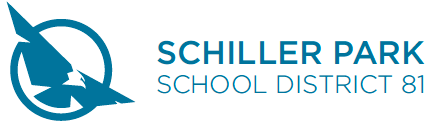 Lunch Table Preference for students with severe food allergiesDate: _________________
Dear Parents of ____________________________________________ For students who have a life-threatening allergy, an allergen-aware table will be provided at lunch. Please sign and return this form to the Health office / Nurse indicating where you would like your child to be seated. If you request an allergen-aware table, your child will eat at an allergen-aware table._______________ Allergen-aware table _______________ Regular lunch tableAlso if you wish to change your preference during the year, please send a written letter or complete a new form notifying the school nurse.Please note that your child will sit at the allergen-aware table until this form is returned.Thank you for your cooperation, School Nurse’s at District 81 Schiller Park Schools.Parent Signature